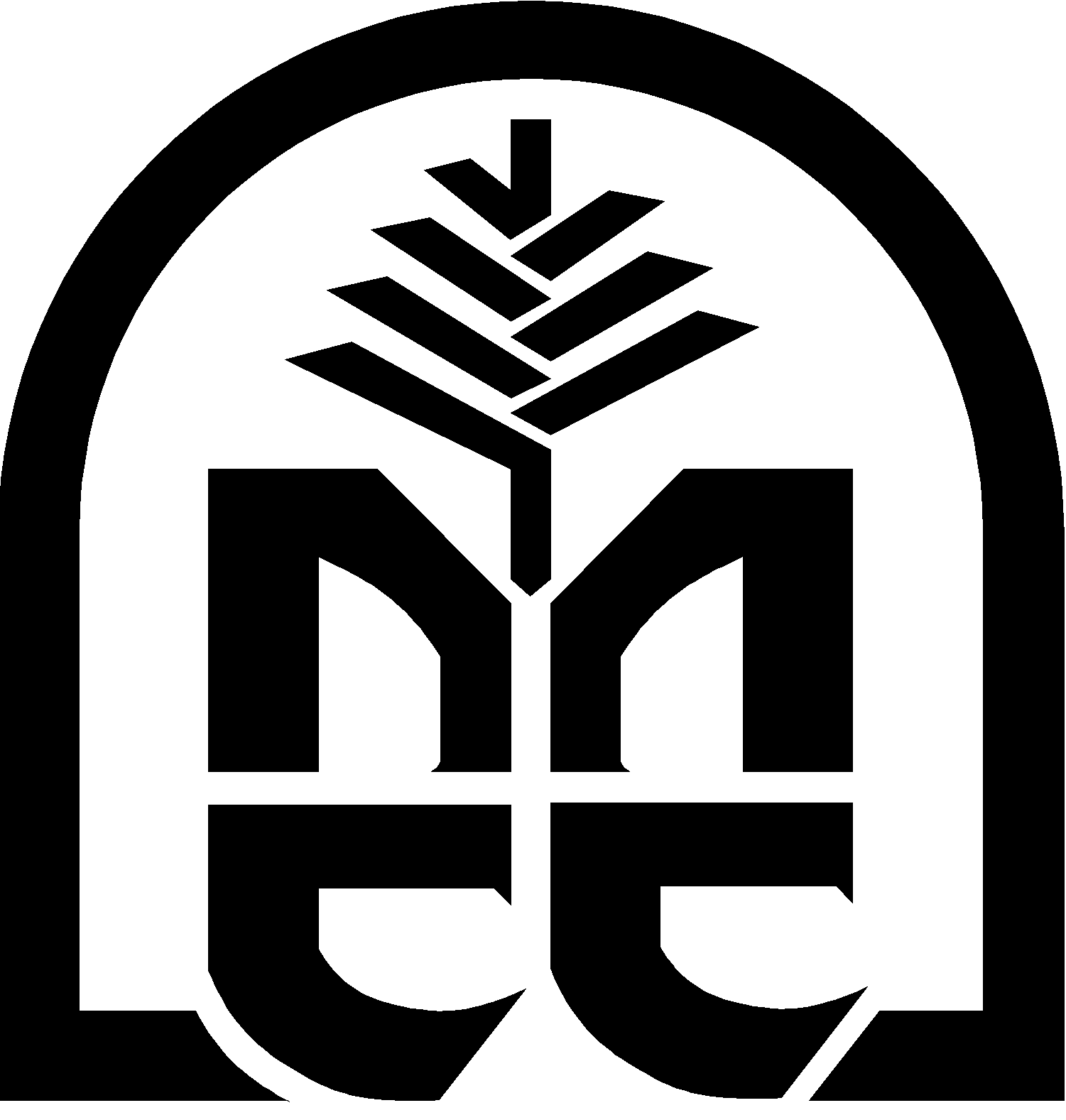 MONTANA CONSERVATION CORPSJOB DESCRIPTIONPosition Overview:The Admissions Coordinator oversees the enrollment and exit of AmeriCorps members and youth crew members of MCC’s program and assists with recruiting efforts. Activities include working extensively with databases, processing candidates who have received conditional offers, overseeing enrollment paperwork, and management/administration of data collection and analysis related to hours, program service requirements, and maintenance of member files. Posting jobs on internal and external websites, processing applications, and occasionally assisting in recruitment fairs online and in person.Principal Duties and Responsibilities:RecruitmentAssist in the management of the online applicant tracking system to screen, route and track applicationsPost, update, and monitor job postings on internal websiteAssist in placing online ads in various places, maintain tracking of placement for each positionOccasionally attend career fairs or other necessary events to help recruit as neededAdmissionsOrganize and maintain Applicant databases to ensure that information is timely, accurate and easily retrievableAssist applicants in navigating the criminal background check process, ensure state and federal compliance.Review all incoming recruitment and hiring paperwork for all members and staff to ensure compliance.Obtain motor vehicle report checks from insurance company, database, and report on driving eligibilityOrganize and maintain electronic filing system of background checks and program participant filesManage uniform inventory including: ordering, distribution, and maintenance of records Process Corporation for National Service enrollment and exit forms within grant requirementsUtilize excel files and google drive spreadsheets to analyze dataSupport end of year member activities including certificates and other recognitionProduce reports from Salesforce database as needed by funding sources and staffReview and correct data, perform data entry,  and general troubleshooting of online databasesParticipate in Staff work groups related to admissionsParticipate in weekly conference calls with recruitment and regional program staff Work with Enrollment Manager to connect with applicants who are missing paperwork to assist in getting appropriate onboarding documentsQualifications & Skills: MINIMUM REQUIRED EDUCATION AND EXPERIENCE:Ability to communicate effectively both orally and written, and deal with a variety of peopleStrong interpersonal skills and ability to work as part of a teamStrong written and verbal communication skillsStrong organizational skills and excellent attention to detailExcellent computer skills, including use of MS Office SuitePREFERRED EDUCATION AND EXPERIENCE:A valid driver’s license and ability to be insurable per MCC parametersExperience in computerized database programs, Salesforce and WorkbrightWhile this position description describes the general nature and level of work being performed by people assigned to this position, it is not an exhaustive list of all responsibilities, duties, and skills required. All Montana Conservation Corps positions may be required to perform duties outside of their normal responsibilities.Job Title: Admissions CoordinatorReports to: Enrollment ManagerClassification:Regular Full TimeExempt/Non-Exempt:Non-ExemptDate: November 19, 2020Access to Vulnerable Populations:Yes